РЕСПУБЛИКА АЛТАЙЗАКОНО НАЛОГЕ НА ИМУЩЕСТВО ОРГАНИЗАЦИЙНА ТЕРРИТОРИИ РЕСПУБЛИКИ АЛТАЙПринятПостановлением Государственного Собрания -Эл Курултай Республики Алтайот 21.11.2003 N 16-2Настоящим Законом устанавливается и вводится в действие налог на имущество организаций, обязательный к уплате на территории Республики Алтай.Статья 1. Налоговые ставки(в ред. Закона Республики Алтай от 25.09.2008 N 84-РЗ)1. Налоговая ставка устанавливается в размере 2,2 процента от налоговой базы, определяемой в соответствии с пунктом 1 статьи 375 Налогового кодекса Российской Федерации как среднегодовая стоимость имущества, признаваемого объектом налогообложения (далее - налоговая база), если иное не предусмотрено настоящей статьей.(в ред. Законов Республики Алтай от 25.09.2008 N 84-РЗ, от 30.09.2016 N 62-РЗ)1-1. Утратил силу с 1 января 2016 года. - Закон Республики Алтай от 25.11.2014 N 79-РЗ.1-2. Утратил силу с 1 января 2016 года. - Закон Республики Алтай от 19.04.2013 N 23-РЗ.1-3. Утратила силу. - Закон Республики Алтай от 26.10.2021 N 67-РЗ.2. Налоговая ставка устанавливается в размере 0,2 процента от налоговой базы в отношении следующих категорий налогоплательщиков и (или) имущества, признаваемого объектом налогообложения:(в ред. Закона Республики Алтай от 25.09.2008 N 84-РЗ)1) организации - в отношении объектов жилищного фонда и инженерной инфраструктуры жилищно-коммунального комплекса, финансовое обеспечение деятельности которых полностью или частично осуществляется за счет средств республиканского бюджета Республики Алтай и (или) местных бюджетов на основании бюджетной сметы или в виде субсидий;(в ред. Закона Республики Алтай от 19.10.2011 N 56-РЗ)2) утратил силу с 1 января 2019 года. - Закон Республики Алтай от 29.09.2017 N 43-РЗ.(часть 2 введена Законом Республики Алтай от 13.12.2005 N 95-РЗ)3. Налоговая ставка устанавливается в размере 0 процентов от налоговой базы в отношении следующих категорий налогоплательщиков и (или) имущества, признаваемого объектом налогообложения:1) организации - социальные инвесторы Республики Алтай, являющиеся участниками республиканской инвестиционной программы в социальной сфере;(п. 1 в ред. Закона Республики Алтай от 13.06.2018 N 20-РЗ)2) утратил силу. - Закон Республики Алтай от 24.12.2018 N 86-РЗ;3) организации - в отношении автомобильных дорог общего пользования республиканского и местного значения, а также сооружений, являющихся неотъемлемой частью указанных объектов. Перечень имущества, относящегося к указанным объектам, утверждается Правительством Республики Алтай;4) утратил силу. - Закон Республики Алтай от 29.09.2017 N 43-РЗ;5) организации, инвестиционным проектам которых придан статус регионального значения - в отношении имущества, используемого для реализации инвестиционных проектов регионального значения;6) утратил силу. - Закон Республики Алтай от 24.12.2018 N 86-РЗ;7) утратил силу. - Закон Республики Алтай от 22.12.2016 N 85-РЗ;8) утратил силу. - Закон Республики Алтай от 29.09.2017 N 43-РЗ;9) утратил силу. - Закон Республики Алтай от 24.12.2018 N 86-РЗ.(часть 3 введена Законом Республики Алтай от 25.09.2008 N 84-РЗ)4 - 5. Утратили силу. - Закон Республики Алтай от 26.10.2021 N 67-РЗ.5-1. В отношении железнодорожных путей общего пользования и сооружений, являющихся их неотъемлемой технологической частью, налоговая ставка устанавливается от налоговой базы в размере 1 процента в 2017 году, 1,3 процента в 2018 году, 1,3 процента в 2019 году, 1,6 процента в 2020 - 2023 годах.(часть 5-1 введена Законом Республики Алтай от 29.09.2017 N 43-РЗ; в ред. Закона Республики Алтай от 26.10.2021 N 67-РЗ)5-2. Утратила силу с 1 января 2019 года. - Закон Республики Алтай от 13.06.2018 N 20-РЗ (ред. 13.06.2018).5-3. В отношении объектов газораспределительных сетей, признаваемых объектами налогообложения, находящихся на территории Республики Алтай, принадлежащих организации на праве собственности, принятых к бухгалтерскому учету в качестве объектов основных средств с 1 января 2022 года, на период с 1 января по 31 декабря 2022 года устанавливается налоговая ставка в размере 0,7 процента от налоговой базы.(часть 5-3 введена Законом Республики Алтай от 04.07.2022 N 44-РЗ)6. В отношении объектов недвижимого имущества, налоговая база которых в соответствии со статьей 1-1 настоящего Закона определяется как кадастровая стоимость имущества, за исключением объектов недвижимого имущества, права собственности или права хозяйственного ведения на которые возникли с 1 января 2008 года, налоговая ставка устанавливается в размере 0,7 процента в 2015 году, 0,9 процента в 2016 году, 1,1 процента в 2017 году, 1,3 процента в 2018 году, 1,5 процента в 2019 году, 2 процента в 2020 году и последующие годы.(в ред. Закона Республики Алтай от 30.09.2016 N 62-РЗ)В отношении объектов недвижимого имущества, налоговая база которых в соответствии со статьей 1-1 настоящего Закона определяется как кадастровая стоимость имущества, права собственности или права хозяйственного ведения на которые возникли с 1 января 2008 года, налоговая ставка устанавливается в размере 1,5 процента в 2015 году, 2,0 процента в 2016 году и последующие годы.(в ред. Закона Республики Алтай от 30.09.2016 N 62-РЗ)(часть 6 введена Законом Республики Алтай от 25.11.2014 N 79-РЗ)7. В отношении объектов недвижимого имущества иностранных организаций, не осуществляющих деятельность в Российской Федерации через постоянные представительства, а также объектов недвижимого имущества иностранных организаций, не относящихся к деятельности данных организаций в Российской Федерации через постоянные представительства, налоговая ставка устанавливается в размере 2 процента от налоговой базы, определяемой в соответствии с пунктом 1 статьи 378.2 Налогового кодекса Российской Федерации как кадастровая стоимость имущества.(часть 7 введена Законом Республики Алтай от 30.09.2016 N 62-РЗ)Статья 1-1. Особенности определения налоговой базы в отношении отдельных объектов недвижимого имущества(введена Законом Республики Алтай от 25.11.2014 N 79-РЗ)1. В соответствии с пунктом 2 статьи 375, статьей 378.2 Налогового кодекса Российской Федерации налоговая база в отношении следующих видов недвижимого имущества, признаваемого объектом налогообложения, определяется как их кадастровая стоимость, внесенная в Единый государственный реестр недвижимости и подлежащая применению с 1 января года налогового периода:(в ред. Закона Республики Алтай от 26.10.2021 N 67-РЗ)1) административно-деловые центры и торговые центры (комплексы) и помещения в них;(в ред. Закона Республики Алтай от 29.09.2017 N 43-РЗ)2) нежилые помещения, назначение, разрешенное использование или наименование которых в соответствии со сведениями, содержащимися в Едином государственном реестре недвижимости, или документами технического учета (инвентаризации) объектов недвижимости предусматривает размещение офисов, торговых объектов, объектов общественного питания и бытового обслуживания либо которые фактически используются для размещения офисов, торговых объектов, объектов общественного питания и бытового обслуживания;(п. 2 в ред. Закона Республики Алтай от 29.09.2017 N 43-РЗ)3) утратил силу. - Закон Республики Алтай от 30.09.2016 N 62-РЗ.2. Утратила силу с 1 января 2017 года. - Закон Республики Алтай от 22.12.2016 N 85-РЗ.Статья 2. Порядок уплаты налога и авансовых платежей(в ред. Закона Республики Алтай от 26.10.2021 N 67-РЗ)1. Налогоплательщики уплачивают налог по итогам налогового периода в сумме, исчисленной в соответствии со статьей 382 Налогового кодекса Российской Федерации.2. Утратила силу. - Закон Республики Алтай от 26.10.2021 N 67-РЗ.3. Налогоплательщики уплачивают авансовые платежи по налогу по итогам каждого отчетного периода в сумме, исчисленной в соответствии со статьей 382 Налогового кодекса Российской Федерации.4. Утратила силу. - Закон Республики Алтай от 26.10.2021 N 67-РЗ.Статья 2-1. Применение пункта 21 статьи 381 Налогового кодекса Российской Федерации(введена Законом Республики Алтай от 13.06.2018 N 20-РЗ)На территории Республики Алтай в соответствии с пунктом 1 статьи 381.1 Налогового кодекса Российской Федерации применяется налоговая льгота, установленная пунктом 21 статьи 381 Налогового кодекса Российской Федерации.Статьи 3 - 4. Утратили силу с 1 января 2009 года. - Закон Республики Алтай от 25.09.2008 N 84-РЗ.Статья 5. Вступление в силу настоящего ЗаконаНастоящий Закон вступает в силу с 1 января 2004 года, но не ранее чем по истечении одного месяца со дня его официального опубликования.Председатель И.о. Председателя Правительства
Государственного Собрания - Республики Алтай
Эл Курултай Республики Алтай Н.М.ТАЙТАКОВ
И.Э.ЯИМОВг. Горно-Алтайск21 ноября 2003 годаN 16-1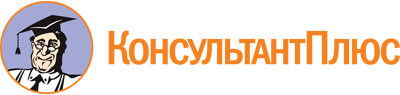 Закон Республики Алтай от 21.11.2003 N 16-1
(ред. от 04.07.2022)
"О налоге на имущество организаций на территории Республики Алтай"
(принят Постановлением ГСЭК РА от 21.11.2003 N 16-2)Документ предоставлен КонсультантПлюс

www.consultant.ru

Дата сохранения: 20.10.2022
 21 ноября 2003 годаN 16-1Список изменяющих документов(в ред. Законов Республики Алтайот 16.04.2004 N 15-РЗ, от 13.12.2005 N 95-РЗ, от 21.03.2007 N 6-РЗ,от 25.09.2008 N 84-РЗ, от 30.12.2008 N 140-РЗ, от 27.04.2009 N 13-РЗ,от 13.10.2009 N 54-РЗ, от 19.10.2011 N 56-РЗ, от 04.06.2012 N 24-РЗ,от 19.04.2013 N 23-РЗ, от 25.11.2014 N 79-РЗ, от 30.09.2016 N 62-РЗ,от 22.12.2016 N 85-РЗ, от 29.09.2017 N 43-РЗ,от 13.06.2018 N 20-РЗ (ред. 13.06.2018), от 24.12.2018 N 86-РЗ,от 26.10.2021 N 67-РЗ, от 04.07.2022 N 44-РЗ)